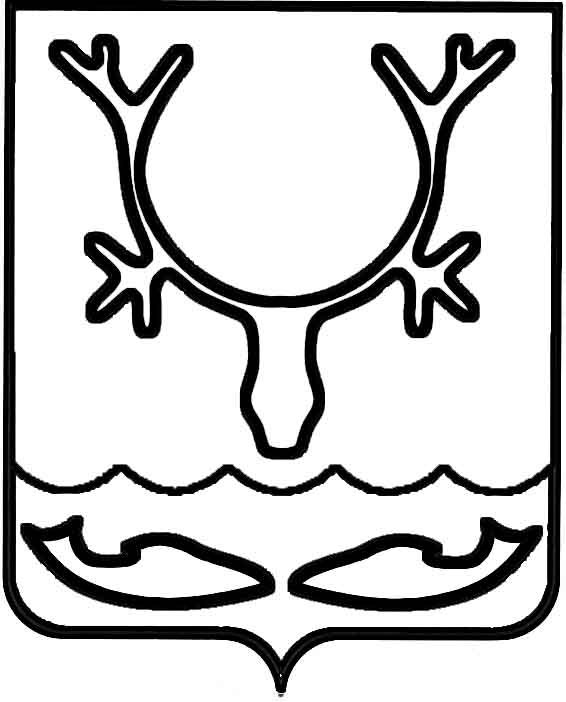 Администрация МО "Городской округ "Город Нарьян-Мар"РАСПОРЯЖЕНИЕот “____” __________________ № ____________		г. Нарьян-МарВ связи с необходимостью корректировки плана проверок (ревизий) отдела финансового контроля Администрации МО "Городской округ "Город Нарьян-Мар":Внести изменения в план проверок (ревизий) отдела финансового контроля Администрации МО "Городской округ "Город Нарьян-Мар" на 2014 год, утвержденный распоряжением Администрации МО "Городской округ "Город Нарьян-Мар" от 04.02.2014 № 72-р, с внесением изменений от 30.06.2014 № 506-р (Приложение).Разместить план проверок (ревизий) на официальном сайте Администрации МО "Городской округ "Город Нарьян-Мар".УТВЕРЖДАЮИ.о. главы МО "Городской округ"Город Нарьян-Мар"__________________А.Б.Бебенин"____"______________годаПланпроверок отдела финансового контроля Администрации МО "Городской округ "Город Нарьян-Мар"на 2014 год2711.2014929-рО внесении изменений в план проверок отделом финансового контроля Администрации МО "Городской округ "Город Нарьян-Мар" на 2014 годИ.о. главы МО "Городской округ "Город Нарьян-Мар" А.Б.Бебенин№ п/пОбъект финансового контроля (наименование проверяемого учреждения (организации)Цель и основание проверкиМесяц начала проведения проверки1.Муниципальное бюджетное образовательное учреждение дополнительного образования детей "Дом детского творчества г. Нарьян-Мара"Проверка финансово-хозяйственной деятельности за 2011-2012 годыФевраль-март 2.Администрация МО "Городской округ "Город Нарьян-Мар"Проверка целевого расходования средств резервного фонда Администрации МО "Городской округ "Город Нарьян-Мар" за 2013 годФевраль3.Администрация МО "Городской округ "Город Нарьян-Мар"Проверка целевого и эффективного использования бюджетных средств, направленных в 2013 году на реализацию ДЦП "Развитие городского округа "Город Нарьян-Мар" на 2009-2015 годы" по мероприятию:1.) Приобретение передвижных биотуалетовМарт4.Управление образования, молодежной политики и спорта Администрации МО "Городской округ "Город Нарьян-Мар"Проверка целевого и эффективного использования бюджетных средств, направленных на ДЦП "Молодежь города Нарьян-Мара"                                   на 2011-2013 годы" за 2013 годИюнь5.Управление образования, молодежной политики и спорта Администрации МО "Городской округ "Город Нарьян-Мар"Проверка целевого и эффективного использования бюджетных средств, направленных на ДЦП "Развитие образования города Нарьян-Мара                 на 2012-2014 годы" за 2013 годИюнь-июль6.Муниципальное бюджетное дошкольное образовательное учреждение "Центр развития ребенка-детский сад № . Нарьян-Мара"Проверка финансово-хозяйственной деятельности за 2012-2013 годыИюнь-июль7.Управление образования, молодежной политики и спорта Администрации МО "Городской округ "Город Нарьян-Мар"Проверка целевого и эффективного использования бюджетных средств, направленных на ДЦП "Одаренные дети" (2012-2014 годы)                        за 2012,2013 годыИюль8.Муниципальное бюджетное учреждение культуры "ДК г. Нарьян-Мара"Проверка целевого и эффективного использования бюджетных средств, направленных на ДЦП "Сохранение и развитие культуры города Нарьян-Мара на 2012-2015 годы" за 2012,2013 годыАвгуст-сентябрь9.Муниципальное бюджетное образовательное учреждение "СОШ № . Нарьян-Мара"Проверка финансово-хозяйственной деятельности за 2012-2013 годыАвгуст-сентябрь10.Муниципальное казенное учреждение "Управление городского хозяйства г. Нарьян-Мара"Проверка отдельных вопросов финансово-хозяйственной деятельности           за 2011,2012,2013 годы Октябрь-ноябрь11.Муниципальное бюджетное образовательное учреждение "Средняя образовательная школа            № . Нарьян-Мара"Проверка финансово-хозяйственной деятельности за 2012-2013 годыОктябрь12.Муниципальное бюджетное дошкольное образовательное учреждение "Центр развития ребенка-детский сад № 48 "Сказка" г. Нарьян-МараПроверка финансово-хозяйственной деятельности за 2012-2013 годыНоябрь13.Администрация МО "Городской округ "Город Нарьян-Мар"Проверка целевого и эффективного использования бюджетных средств, направленных на реализацию ведомственной целевой программы "Поддержка социально ориентированных некоммерческих организаций               в МО "Городской округ "Город Нарьян-Мар" (2013-2015 годы)"за 2013 годДекабрь14.Муниципальное бюджетное дошкольное образовательное учреждение "Детский сад № 50 "Родничок" г. Нарьян-МараПроверка исполнения муниципального задания на оказание муниципальных услуг за 2013 годДекабрь